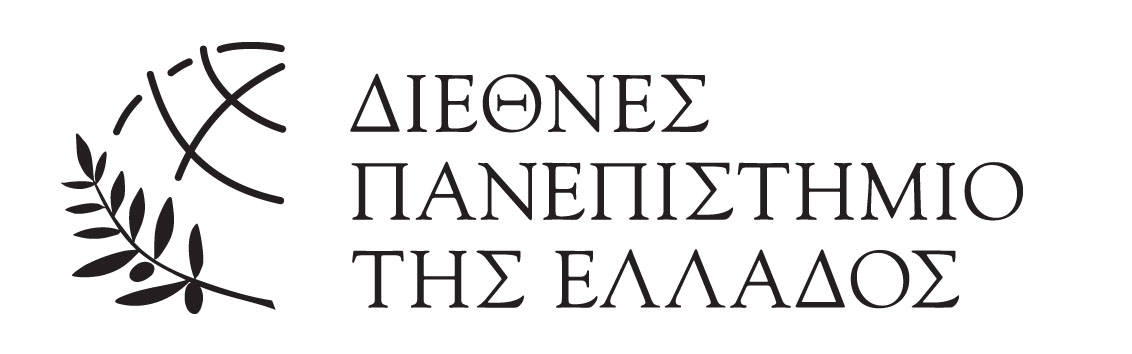 ΑΙΤΗΣΗ  ΑΙΤΗΣΗ  ΕΠΩΝΥΜΟ……………………………………………ΟΝΟΜΑ……………………………………………ΟΝ. ΠΑΤΡΟΣ……………………………………………ΑΡ. ΜΗΤΡΩΟΥ……………………………………………ΕΤΟΣ ΕΙΣΑΓΩΓΗΣ……………………………………………ΕΞΑΜΗΝΟ……………………………………………Δ/ΝΣΗ 
ΚΑΤΟΙΚΙΑΣ……………………………………………………………………………………………………………………………………………………………………………………ΤΗΛΕΦΩΝΟ……………………………………………e-mail……………………………………………Θέμα: «Χορήγηση πιστοποιητικού αποφοίτησης» Θέμα: «Χορήγηση πιστοποιητικού αποφοίτησης» Θεσσαλονίκη ……………………………………… Θεσσαλονίκη ……………………………………… Συνημμένα σας καταθέτω : Ακαδημαϊκή ταυτότητα Βεβαίωση από το γραφείο ΔιασύνδεσηςΣυνημμένα σας καταθέτω : Ακαδημαϊκή ταυτότητα Βεβαίωση από το γραφείο ΔιασύνδεσηςΠΡΟΣΤη Γραμματεία του Τμήματος Επιστημών Διατροφής και Διαιτολογίαςτης Σχολής Επιστημών Υγείας του Δι.Πα.Ε.  Σας παρακαλώ να μου χορηγήσετε          Αντίγραφο Πτυχίου που θα χρησιμοποιηθεί………………………………………………………………………………………………………………………………………………………………………………………………………………………………………….…………………………………………………………………………………………………………………………………………………………………………………………………………………………………………………………………………………………………….…………………………………………………………………………………………………………………………………………………………………………………………………………………………………….………………………………………………………………………………………………………….………….………………………………………………………………………………………………………………………………………………………………………………………………………………………………………….…………………………………………………………………………………………………………………………………………………………………………………………………………………………………………………………………………………………………….…………………………………………………………………………………………………………………………………………………………………………………………………………………………………….………………………………………………………………………………………………………….………….………………………………………………………………………………………………………………………………………………………………………………………………………………………………………….…………………………………………………………………………………………………………………………………………………………………………………………………………………………………………………………………………………………………….…………………………………………………………………………………………………………………………………………………………………………………………………………………………………….………………………………………………………………………………………………………….………….………………………………………………………………………………………………………………………………………………………………………………………………………………………………………….…………………………………………………………………………………………………………………………………………………………………………………………………………………………………………………………………………………………………….…………………………………………………………………………………………………………………………………………………………………………………………………………………………………….………………………………………………………………………………………………………….………….………………………………………………………………………………………………………………………………………………………………………………………………………………………………………….…………………………………………………………………………………………………………………………………………………………………………………………………………………………………………………………………………………………………….…………………………………………………………………………………………………………………………………………………………………………………………………………………………………….………………………………………………………………………………………………………….………….………………………………………………………………………………………………………………………………………………………………………………………………………………………………………….…………………………………………………………………………………………………………………………………………………………………………………………………………………………………………………………………………………………………….…………………………………………………………………………………………………………………………………………………………………………………………………………………………………….………………………………………………………………………………………………………….………….………………………………………………………………………………………………………………………………………………………………………………………………………………………………………….…………………………………………………………………………………………………………………………………………………………………………………………………………………………………………………………………………………………………….…………………………………………………………………………………………………………………………………………………………………………………………………………………………………….………………………………………………………………………………………………………….………….………………………………………………………………………………………………………………………………………………………………………………………………………………………………………….…………………………………………………………………………………………………………………………………………………………………………………………………………………………………………………………………………………………………….…………………………………………………………………………………………………………………………………………………………………………………………………………………………………….………………………………………………………………………………………………………….………….………………………………………………………………………………………………………………………………………………………………………………………………………………………………………….…………………………………………………………………………………………………………………………………………………………………………………………………………………………………………………………………………………………………….…………………………………………………………………………………………………………………………………………………………………………………………………………………………………….………………………………………………………………………………………………………….………….Ο αιτών/Η αιτούσα………………………………………………(ονοματεπώνυμο-υπογραφή)